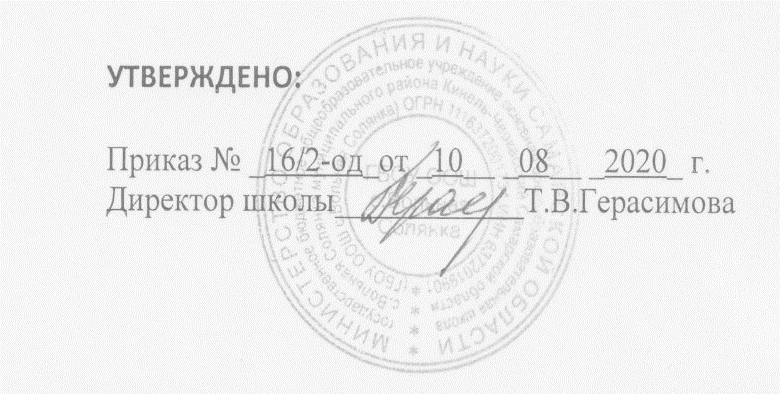 План работышкольного спортивного клуба «Солнышко»ГБОУ  ООШ  с.Вольная  Солянкана 2020-2021 учебный годПлан спортивной работы№МероприятияОтветственныеДатаРезультатп/п1Подготовка документацииСовет ШСКАвгустДокументацияработы ШСК2Заседание Совета ШСКСовет ШСК1 раз в четвертьПротоколы3Организация и проведениеСовет ШСК,По плануПоложения,школьных Дней здоровьяадминистрацияшколыпротоколышколы4Участие в районныхШкольныеВ течение годаПриказсоревнованиях и обсуждениеспортивныеитогов соревнованийкоманды5Участие в межпоселенческихШкольныеВ течение годаПриказсоревнованиях и обсуждениеспортивныеитогов соревнованийкоманды6Организация и проведениеСовет ШСКПо плануПоложения,школьных спортивно-школыпротоколымассовых мероприятиях.7Выступление наСовет ШСКВ течение годаОтчетыобщешкольных линейкахфоточленов совета ШСК об итогахработы8Поощрение особоСовет ШСКВ течение годаВручение грамототличившихся учащихся9Агитационно-Совет ШСКВ течение годаСтендпросветительская работа«Спортивнаяжизнь»10Отчет о работе школьногоСовет ШСКВ течение годаОтчетыспортивного клуба насовещаниях и педсоветах11Итоги работы за годСовет ШСКМайПротокол№МероприятияДатаОтветственныепроведения1Физкультурно-оздоровительные мероприятия вЧиркова С.М.,режиме учебного дняадминистра-Разработать график проведения подвижных переменсентябрьция школы,и физкультминуток.кл. руководи-Проведение физкультминуток, подвижных перемен.в течение годатели, совет ШСК2Спортивная работа в секцияхСоставить расписание секционных занятий.до 01.09.20гЧиркова С.М.Осуществлять деятельность секционных занятий.в течениегода3Организация работы по месту жительстваучащихсяв течениеЧиркова С.М.Организация и помощь в оборудовании зимнихгодаСовет ШСКплощадок для спортивных занятий4Агитация и пропагандаОбновление стенда физической культуры.сентябрьЧиркова С.М.Обновление уголка для грамот, призов.в течениеСовет ШСКОформление стенда «Спорт для всех и каждого»года5Работа с родителями и педагогическомв течение годаЧиркова С.М..,коллективоммед. работник,Лекции для родителей на темы:классные«Личная гигиена школьника»;руководители«Распорядок дня школьника»;«Корректировка осанки у детей»;«Здоровый образ жизни».Консультации для родителей по вопросаморганизации  физического воспитания в семье,методик закаливания и укрепления здоровья.Приглашать родителей на спортивные праздники.Помощь классным руководителям в организацииспортивных классных мероприятий.6Подготовка физкультурно-спортивного активаВыбор Совета ШСК «Солнышко».сентябрьЧиркова С.М.Утверждение плана работы школьного спортивногоклуба.Осуществление работы школьного спортивногоклуба.Совет ШСКв течение года7Внеурочная деятельность.в течение годаЧиркова С.М.Организация и проведение спортивно массовыхСовет ШСКшкольных мероприятий согласно плану.Участие в районных и поселенческихсоревнованиях.